VERBALE N. 11 	CONSIGLIO DI ISTITUTO								il giorno 17 dicembre dalle ore 16.15 alle 19 si è riunito  il Consiglio di Istituto, presso la sede dell’ITT Pascal, nella composizione per discutere il seguente ordine del giornoLettura e approvazione verbale seduta  precedente; Modifiche programma annuale 2019;Approvazione Programma Annuale 2020 e consistenza massima del fondo economale per le minute spese nonché fissazione dell'importo massimo di ogni spesa minuta;concessione bar: nuovo bando per il quadriennio 20/21 e anni seguentiproposta modifica regolamento per il plesso Comandini (da parte alunni)Informazione su lavori plesso Pascal commissionati dalla ProvinciaApprovazione modifiche al POF triennale suCriteri ammissione classe successiva Pascal (delegare al collegio docenti)Declinazione Made in Italy MeccanicaCessazione convenzione CISCO AcademyProvvedimento disciplinare straordinario per alunno S.A. di classe 5B ComandiniRisultano assentiil genitore BARTOLINI MAURIZIO 4G IPSIA (surroga)l’ATA LIPANI MARIA GIUSEPPINA (surroga)Approvazione verbaleIl verbale, già approvato telematicamente, viene approvato in seduta all’unanimitàModifiche programma annuale 2019 Viene illustrato  il provvedimento del Dirigente Scolastico, prot. n.   del   con il quale, in seguito alle sotto elencate entrate finalizzate:€          50,00 da Miur per compenso da erogare al revisore dei conti Dott. Rubello Sandra                        per controllo di un pon presso l’Istituto “Marie Curie” appartenente                       all’ambito n. FO012;€        765,00 da Miur per premio da erogare a n. 3 studenti diplomati con 100 e lode;€    1.412,82  da richiedere agli Istituti scolastici dell’ambito  scolastico territoriale                      Forlì012 per concorso spese di missione revisori dei conti; al residuo passivo di € 117,68 creato nell’anno 2017 relativo all’iva sulla fattura della ditta Monitor Engineering, liquidato in conto competenza 2019, perché impossibilitati a pagarlo in conto residui a causa di un problema tecnico del nuovo software di bilancio messo a diposizione dal Miur;  DISPONEla modifica al Programma annuale come di seguito riportato:entratela radiazione del sotto elencato residuo passivo:Il Consiglio d’Istituto all’unanimità,PRENDE CONOSCENZA delle modifiche e della radiazione del residuo passivo disposto dal Dirigente Scolastico Pertanto il programma annuale 2019, comprensivo delle modifiche apportate, presenta la seguente situazione:Approvazione Programma Annuale 2020Viene illustrato il Programma Annuale 2019 predisposto in base alle disposizioni dell’articolo 5, comma 7 e 8 del Decreto 28 agosto 2018 n. 129, ai relativi orientamenti applicativi Miur del 05.01.19, prot. n. 74,  alla nota del MIUR  prot. n. 21795 del 30.09.19 e per il quale i Revisori dei Conti, nella seduta del 10.12.19, hanno dato parere positivo.Il Consiglio d’Istituto, all’unanimità, delibera di approvare il Programma annuale per l'anno 2020 che presenta le seguenti risultanze riepilogative:di fissare il limite per l’utilizzazione della carta di credito, ai sensi dell’art. 19, c. 1 del Regolamento di cui al D.I. 129/2018, nell’importo massimo annuale di € 40.000,00.Delibera n. 23Consistenza massima del fondo economale per le minute spese nonché fissazione dell'importo massimo di ogni spesa minutaSi informa il Consiglio che l’art. 21 del D.I. n.129/2018 dispone che il Consiglio d’istituto deliberi la consistenza massima del fondo economale per le minute spese nonché fissazione dell'importo massimo di ogni spesa minuta.Il Consiglio d’Istituto, tenuto conto della proposta avanzata, delibera all’unanimità la consistenza massima annuale del fondo economale per le minute spese in euro 5.000,00 e l'importo massimo di ogni spesa minuta in euro 500,00.Delibera n. 24concessione bar: nuovo bando per il quinquennio 20/21 e anni seguentiil CDI all’unanimità approva di dare mandato al DS per la gestione in qualità di stazione appaltante di un bando UNICO per la concessione di servizio bar di entrambi i plessi per il quinquennio (in base a quaderno 2 MIUR su concessioni servizi) successivo alla imminente scadenza, 31/8/2020 di entrambi i contratti vigenti con le due ditte operatrici. In base al Quaderno 2 del MIUR il DS riferisce che i vincoli da rispettare per la definizione e stesura del bando sono particolarmente stretti, e sono tutti obbligatori da rispettare. Delibera n. 25proposta modifica regolamento per il plesso Comandini (da parte alunni)L’alunno Baldassari propone al CDI di modificare il regolamento per la parte relativa al divieto di uscita esterna negli spazi di pertinenza scolastica degli allievi del Comandini.Il DS per parte sua si dichiara non contrario purché sia garantito da parte degli alunni stessi un servizio d’ordine a rotazione per ogni intervallo per ogni giorno.Intervengono inoltre i seguenti membri del CDI per suggerire altre opzioni/integrazioni da inserire nel merito di questo punto:Bartoletti: ricostruisce il lavoro compiuto negli anni da lui e da tutto il personale del Comandini, per riuscire ad impedire che a scuola si fumasse. Con il d.l. 104/2013, che estendeva il divieto di fumo anche negli spazi esterni della scuola, è stato possibile, anche se con molta fatica, arginare e sostanzialmente debellare il fenomeno. Se si tornasse a consentire ai ragazzi di stare all’esterno dell’edificio, vista la sua vastità e l’impossibilità di esercitarvi un autentico controllo, questo lavoro andrebbe vanificato e la scuola perderebbe parte del suo ruolo educativo. Il DS ricorda che i ragazzi possono, nel corso degli intervalli, uscire nella zona antistante il bar dove è possibile, per i docenti e il personale ausiliario, esercitare la necessaria sorveglianza.Si vota pertanto sulla possibilità per gli studenti di uscire dall’edificio per recarsi in luogo diverso dallo spazio antistante il bar. Il consiglio boccia la proposta con 2 astenuti e 15 contrari.Delibera n. 26Informazione su lavori plesso Pascal commissionati dalla ProvinciaIl DS informa di riuscire solo oggi a dare delle indicazioni durevoli da qui a Natale solo dopo una serie di incontri col dirigente del Servizio Infrastrutture e Trasporti della Provincia dott. Costa e con la Posizione Organizzativa per Manutenzione Fabbricati ing. Rivalta, con i quali si è  incontrato l'ultima volta in data 26/11 a scuola e sentito in data 30/11 e poi ultimo incontro in data 12/12/19. I lavori di manutenzione in corso hanno avuto ovviamente la priorità su tutto e pertanto abbiamo tutti vissuto non pochi disagi. Alcuni ambienti in queste settimane sono stati inibiti temporaneamente, benché non soggetti a lavori, per far costruire agli operai le impalcature con le quali mettere in condizione di totale sicurezza l'uso delle aule al piano terra. Altri sono stati inibiti e restano inibiti perché la definitiva manutenzione attende ancora il permesso della soprintendenza. Pertanto secondo le indicazioni della provincia e della ditta che fa i lavori, da qui fino alle vacanze natalizie possiamo usare:
-tutto il piano terra ala sud, tranne l'aula 18, il lab 12 e il lab 21, e la sala 16 (che non è un'aula, ma resta anch'essa inibita).
-le aule 10,11,1,2 del primo piano ala sud, e non si possono usare le aule 3-6-8-9 e l'aula 4 (che non è adibita a lezione).
Inoltre nell'ala nord l'aula 48, e gli ambienti 37 e 40 (che non sono aule) non possono altresì essere usati. Le funzioni strumentali al posto dell'aula 40 possono usare l'aula 52, restaurata dall'inizio dell'anno.
Questo comporterà disagi, sicuramente anche alla didattica delle materie coinvolte nel lab 12 e 21. Disagi che si aggiungono a quelli già sperimentati, che hanno fin qui coinvolto, per fortuna per alcuni isolati giorni, anche altri laboratori (il 10, l'11, il 13, ecc).
La provincia ha riferito che intende restituire da gennaio anche il lab 12 e 21, ma su questo il DS non può dare garanzie finché i lavori non sono chiusi.
Da gennaio avremo sei o otto aule in meno rispetto al solito ma contiamo così di andare avanti fino alla fine dell'anno senza ulteriori variazioni e senza disagi alla didattica, avendo tutti i laboratori. Si sono avuti disagi, ma abbiamo scongiurato sin qui doppi turni e spostamento di alcune classi al Comandini. Per quanto riguarda il medio-lungo termine, il DS riferisce dell’ incontro avuto in data 12/12/19, chiesto con urgenza, con il Dirigente Servizio Infrastrutture e Trasporti della Provincia dott. Costa e con la Posizione Organizzativa per Manutenzione Fabbricati ing. Rivalta, con i quali, dopo aver gestito con piena collaborazione i lavori di questi giorni, è necessario pianificare il da farsi in maniera progettuale.
L’ipotesi al tappeto è di non poter utilizzare il plesso Pascal nelle ali laterali per l’anno 2020/21 per cui si vogliono fare verifiche di spazi per misurare la capienza del Comandini intervenendo con lavori di cartongesso per costruire aule lì dove è possibile recuperare spazi.
Un'ultima cosa: il quadro dipinto fino a dicembre e poi da gennaio è pianificato sulla base delle informazioni disponibili ad oggi. Se dovessero emergere altre novità su manutenzione in ala nord o seminterrato, che ad ora non conosciamo e scongiuriamo con tutte le forze, necessariamente quanto qui riportato avrà valore nullo.Il DS apre il dibattito ai consiglieri, precisando che da parte della Provincia gli è stata chiesta una proposta che indichi come bisognerebbe allestire il Comandini per poter accogliere il Pascal fino al termine dei lavori al plesso Pascal, il cui finanziamento è previsto in una delibera della provincia che il DS ha personalmente visionato (trattasi di finanziamento di 500.000 euro, con crono programma nel 2021 dei lavori). Alla discussione partecipano su invito del Consiglio anche i Vicepresidi del plesso Pascal, Gradara e Bazzocchi, visto il loro ruolo nella gestione dell’emergenza.Baronio: chiede perché i lavori non vengano fatti nel corso dell’estate prossima. Teme che la cosa vada molto per le lunghe visto che, ad esempio, i lab. 12 e 21 sono chiusi da alcune settimane senza che nessun intervento vi sia stato svolto.DS: spiega che i mesi estivi non sarebbero sufficienti e che a complicare la questione c’è anche il fatto che la Sovrintendenza ai beni artistici, sotto la cui tutela è posto l’edificio, si prende  4 mesi di tempo per valutare gli interventi. Oltre a ciò, il finanziamento per i lavori sarà disponibile nel 2021.Bartoletti: ritiene che il sopraluogo effettuato in mattinata dalla Provincia sia stato troppo rapido per poterle consentire di dire che il Pascal potrà stare al Comandini. Chiede pertanto che vengano realizzati precisi progetti di fattibilità che tengano conto non solo degli spazi, ma delle effettive attività che si svolgono nei laboratori e degli orari dei due istituti. Chiede inoltre di insistere sulla necessità che al plesso Pascal restino aperti i laboratori.DS concorda con Bartoletti: ribadisce che la Provincia, pur essendo convinta che lo spostamento al Comandini sia realizzabile, aspetta da noi una proposta concreta. Anche lui ritiene che sia centrale l’apertura dei laboratori del Pascal senza i quali dubita che ce la si possa fare. Bazzocchi: propone di trovare altri spazi come ad esempio quelli in cui si trovava la facoltà di Psicologia o, in viale Europa, quella di Architettura. Oltre a ciò ritiene sia importante insistere affinchè i lavori siano svolti su metà edificio per volta, in modo da consentire alla scuola di lavorare nell’altra metà. Il Vicepreside ritiene che la vera questione sia politica: alle istituzioni del territorio interessa avere un Istituto Tecnico di qualità come il Pascal o  pensano che lo si possa lasciar morire?Baronio: afferma che molte scuole sono attualmente in emergenza, ma che nessuna lo è come la nostra. Il pericolo è che nel disagio e nell’incertezza sul futuro le iscrizioni diminuiscano così da essere messi nella condizione di poter stare al plesso Comandini per sempre. Baronio propone pertanto di chiedere alla Provincia anche un impegno chiaro e scritto sul fatto che l’immobile resti ad uso del Pascal e non vi siano altre destinazioni d’uso. Inoltre si chiede che i laboratori restino nel plesso attuale non solo perché non vi sono le possibilità di realizzare oltre 10 laboratori in altri spazi, ma anche per presidiare l’attuale struttura.DS: risponde ribadendo che non gli risulta dalle riunioni svolte negli anni scorsi fra provincia e altre scuole sofferenti, purtroppo, che ci siano altri spazi, ma che terrà conto dei suggerimenti dei consiglieri, nella consapevolezza però, che deve essere di tutti, che la Provincia può disporre solo degli spazi di cui è proprietaria e non di altri.Pirini Casadei e Baronio: nutrono dubbi sul fatto che, una volta conclusa l’emergenza, il Comandini non possa rimanere deturpato dall’intervento.D’Avino: avanza l’ipotesi dei doppi turni, ma nessun consigliere vuole prenderli in considerazione per orario (32 o 33 ore settimanali) e soprattutto per l’estesissimo bacino d’utenza dei 2 istituti.Minotti: avanza qualche dubbio che i soldi stanziati possano essere sufficienti per una ristrutturazione di questa portata e chiede che cosa sarà della scuola se i fondi dovessero risultare insufficienti: si bloccheranno i lavori?Corelli: chiede perché, se non vi è un’effettiva situazione di pericolo, non si rinviano i lavori finchè il Pascal non avrà trovato un’altra sede che consenta un sereno svolgimento delle lezioni.Il DS risponde che i finanziamenti sono per il 2021, e che evidentemente i lavori non possono essere rinviati oltre il termine del 7 giugno 2020 che è già il rinvio in essere.DS: chiarisce che nel mese di gennaio il CdI avrà l’occasione di incontrare i responsabili della Provincia a cui potrà rivolgere domande per chiarire dubbi e perplessità. Nel frattempo, propone di inviare alla Provincia una mozione che faccia emergere le maggiori criticità:la maggior parte dei laboratori degli edifici periferici del Pascal deve rimanere aperta;chiarezza sui tempi dei lavori;chiarezza sui tempi di riconsegna dell’edificio altri spazi (Psicologia, Technè, Architettura). la necessità da parte di entrambe le scuole Pascal e Comandini di poter avere gli spazi necessari per poter attuare la didattica d'aula e di laboratorio nel modo previsto dai quadri orari e dalle prassi di istituto e che permettono alle due scuole di ottenere il successo formativo che le contraddistingue oltre a ciò, il DS propone e il Consiglio dispone l’istituzione di una commissione per studiare, anche sul piano didattico, la fattibilità di quanto proposto dalla Provincia. A tale commissione prenderanno parte i Vicepresidi, la commissione orario Pascal, i professori Bedei e Fusaroli per gli indirizzi di Automazione e di Informatica e il pof. Castagnoli in qualità di responsabile per la sicurezza.Approvazione modifiche al POF triennale suCriteri ammissione classe successiva Pascal (delegare al collegio docenti)Declinazione Made in Italy MeccanicaCessazione convenzione CISCO AcademyIl DS illustra brevemente le risultanze del collegio docenti su questi punti e chiede dunque al CDI di approvare formalmente le modifiche al POF decretate dal collegio. Il CDI approva all’unanimitàDelibera n. 27Provvedimento disciplinare straordinario per alunno S.A. di classe 5B ComandiniIl DS illustra brevemente i fatti relativi all’allievo A.S. specificamente indicati nella nota compilata dalla prof.ssa vittima dei fatti stessi. Informa che è stata operata una denuncia a cura della prof.ssa anche su suggerimento e invito del DS, e il CDC, considerando il regolamento DPR 235/07, ha proposto al CDI una sospensione superiore ai 15 giorni.Valutato il regolamento di istituto, i fatti descritti sono per il DS compatibili con una punizione da tre mesi almeno fino alla fine dell’anno scolastico, considerando che è stata operata violenza, aggressione e oltraggio, tutti reati del codice penale aggravati dal fatto di essere esercitati verso un pubblico ufficiale nell’esercizio delle sue funzioni.Con questa motivazione specifica, propone insieme con il presidente del consiglio di istituto la sospensione fino alla fine dell’anno scolastico, con valutazione dell’allievo agli scrutini.Intervengono:DS: che sostiene che questo è atto più grave di quello commesso da C.A.(vedi sotto) e che pertanto se si è deciso per C.A. in quel modo all’alunno in esame lui propone di dare almeno la stessa pena.Sbrighi: ha parlato con lo studente il giorno dopo l'accaduto, il quale ha continuato a sostenere le proprie ragioni di futile natura, dimostrando di non aver compreso quanto fatto e di non essersene pentitomette al corrente il CdI del richiamo scritto ricevuto dall'alunno la mattina stessa, da cui si evincono comportamenti oltraggiosi, sessisti nonché minatori nei confronti dell'insegnante al momento in servizio.Bartoletti: afferma che anche i genitori sono consapevoli che il figlio può essere pericoloso anche lui ha parlato con lo studente riscontrando quanto già detto dal prof. Sbrighi, ma un paio di giorni dopo l’accaduto ha ricevuto una lettera da SA che manifestava il suo pentimento e il desiderio di chiedere scusa alla docente da lui aggredita. Pertanto, il professor Bartoletti chiede al Consiglio di riflettere sulla portata del provvedimento e propone una sospensione dalle lezioni di 4 mesi.Ercolani: afferma che in classe l’argomento è stato affrontato e che sulle prime SA non ammetteva di aver sbagliato, ma che successivamente ha mostrato di essere dispiaciuto.Baldassari: in un’occasione analoga, lo scorso anno, ha avuto una reazione simile, ma meno grave.Fusaroli: dice che pur prendendo atto della lettera di scuse fatta pervenire giorni dopo l'aver commesso l'atto in questione, ritiene che come educatori non possiamo consentire che vengano commessi a scuola atti violenti ed irrispettosi come quello riportato.Pirini Casadei: ritiene che passerebbe il messaggio che si può sputare ad un insegnante.Alecci: pensa che la richiesta di perdono fatta dal ragazzo nella lettera sia una questione morale e personale che non attiene alle competenze dell’istituzione scolastica che deve rispondere con le dovute misure agli atti di violenza psicologica perpetrati da uno studente maggiorenne nei confronti di una docenteLa proposta del DS viene alla fine approvata conAstenuti 1Contrari 3Favorevoli 13In base a DPR 235/07 si demanda eventuale ricorso all’organo di garanzia.Delibera n. 28Il DS illustra anche la richiesta proveniente dal consiglio della classe 1G Comandini di provvedimenti disciplinari superiori ai 15 giorni per gli alunni C.A., M.W. e D.V., per i richiami di cui all’allegato.Il CDI decide all’unanimità i seguenti provvedimenti:conferma delle sanzioni del cdc per M.W e D.V. all’unanimità e per l’allievo C.A. per il quale il DS propone una riduzione del provvedimento a 4 mesi si apre la discussione:Sbrighi: mette al corrente il CdI del richiamo scritto ricevuto dall'alunno la mattina stessa, da cui si evincono comportamenti oltraggiosi, sessisti nonché minatori nei confronti dell'insegnante al momento in servizio.Bartoletti: afferma che anche i genitori sono consapevoli che il figlio può essere pericoloso.Alecci: non accetta la differenza tra violenza fisica e verbale e l’atteggiamento sessista sotteso a certi insulti.La votazione sulla sospensione fino al termine delle lezioni dà il seguente esito: Astenuti 0Contrari 7Favorevoli 10Ai sensi del comma 10 art.1 DPR 235/07, il Consiglio suggerisce alle famiglie dei ragazzi sospesi fino al termine delle lezioni di cambiare scuola subito per non perdere l’anno.Nota: il D.S. provvederà ad informare le famiglie degli allievi, per quanto riguarda le decisioni del Consiglio d'Istituto. Delibera n. 29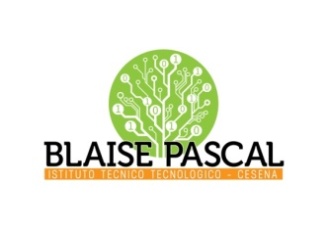 ISTITUTO Superiore 
Pascal/ComandiniP.le Macrelli, 100 
47521 Cesena 
Tel. +39 054722792 
Cod.fisc. 90076540401 - Cod.Mecc. FOIS01100L
FOIS01100L@istruzione.itFOIS01100L@pec.istruzione.it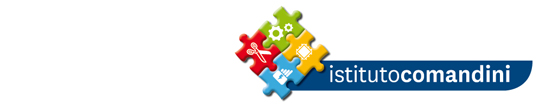 Risultano presentigli studenti:CORELLI SERENA 4D ROSSI FILIPPO 5F   BALDASSARI WALTER 4E IPSIA ERCOLANI LORENZO 5B IPSIAi genitori:PIRINI CASADEI BARBARA 4FAGOSTI  LUCA	4BMINOTTI SUSY	3Fgli ATA:PRATI PATRIZIAi docenti:SBRIGHI DANIELEALECCI ERMINIABARTOLETTI ALESSANDROD’AVINO ERMICO (surroga)BARONIO BARBARAFUSAROLI CHIARABEDEI STEFANOROS PAOLA3/6 Finanziamenti dallo Stato - Altri finanziamenti vincolati dallo Stato€815,00815,005/6Finanziamenti da Enti locali o da altre Istituzioni pubbliche - Altre Istituzioni vincolati€1.412,821.412,82                       speseA2-1Funzionamento amministrativo€1.462,82A3-1Didattica€765,00creditoreresiduo n.        aggregato spesa                   annoimportoErario c/IVA3A1-12017117,68Liv. ILiv. II ENTRATEProgrammazione approvataVariazioni precedentiVariazione  Programmazione   al  17.12.1901Avanzo di amministrazione presunto237.073,320,000,00237.073,3201Non vincolato102.109,82102.109,8202Vincolato134.963,50134.963,5002Finanziamenti dall'Unione Europea0,000,000,000,0001Fondi sociali europei (FSE)02Fondi europei di sviluppo regionale (FESR)03Altri finanziamenti dall'Unione Europea03Finanziamenti dallo Stato79.473,3222.361,77815,00102.650,0901Dotazione ordinaria79.473,3220.093,1299.566,4402Dotazione perequativa03Finanziamenti per l'ampliamento dell'offerta formativa (ex. L. 440/97)04Fondo per lo sviluppo e la coesione (FSC)05Altri finanziamenti non vincolati dallo Stato06Altri finanziamenti vincolati dallo Stato2.268,65815,003.083,6504Finanziamenti dalla Regione79.760,000,000,0079.760,0001Dotazione ordinaria02Dotazione perequativa03Altri finanziamenti non vincolati04Altri finanziamenti vincolati79.760,0079.760,0005Finanziamenti da Enti locali o da altre Istituzioni pubbliche18.260,013.248,831.412,8222.921,6601Provincia non vincolati02Provincia vincolati03Comune non vincolati04Comune vincolati05Altre Istituzioni non vincolati06Altre Istituzioni vincolati18.260,013.248,831.412,8222.921,6606Contributi da privati220.202,0013.582,090,00233.784,0901Contributi volontari da famiglie02Contributi per iscrizione alunni95.000,0011.562,09106.562,0903Contributi per mensa scolastica04Contributi per visite, viaggi e programmi di studio all'estero118.070,00118.070,0005Contributi per copertura assicurativa degli alunni06Contributi per copertura assicurativa personale1.510,001.510,0007Altri contributi da famiglie non vincolati510,00510,0008Contributi da imprese non vincolati09Contributi da Istituzioni sociali private non vincolati10Altri contributi da famiglie vincolati7.132,007.132,0011Contributi da imprese vincolati12Contributi da Istituzioni sociali private vincolati07Proventi da gestioni economiche0,000,000,000,0001Azienda Agraria - Proventi dalla vendita di beni di consumo02Azienda Agraria - Proventi dalla vendita di servizi03Azienda Speciale - Proventi dalla vendita di beni di consumo04Azienda Speciale - Proventi dalla vendita di servizi05Attività per conto terzi - Proventi dalla vendita di beni di consumo06Attività per conto terzi - Proventi dalla vendita di servizi07Attività convittuale08Rimborsi e restituzione somme01Rimborsi, recuperi e restituzioni di somme non dovute o incassate in eccesso da Amministrazioni Centrali02Rimborsi, recuperi e restituzioni di somme non dovute o incassate in eccesso da Amministrazioni Locali03Rimborsi, recuperi e restituzioni di somme non dovute o incassate in eccesso da Enti Previdenziali04Rimborsi, recuperi e restituzioni di somme non dovute o incassate in eccesso da Famiglie05Rimborsi, recuperi e restituzioni di somme non dovute o incassate in eccesso da Imprese06Rimborsi, recuperi e restituzioni di somme non dovute o incassate in eccesso da ISP09Alienazione di beni materiali0,000,000,000,0001Alienazione di Mezzi di trasporto stradali02Alienazione di Mezzi di trasporto aerei03Alienazione di Mezzi di trasporto per vie d'acqua04Alienazione di mobili e arredi per ufficio05Alienazione di mobili e arredi per alloggi e pertinenze06Alienazione di mobili e arredi per laboratori07Alienazione di mobili e arredi n.a.c.08Alienazione di Macchinari09Alienazione di impianti10Alienazione di attrezzature scientifiche11Alienazione di macchine per ufficio12Alienazione di server13Alienazione di postazioni di lavoro14Alienazione di periferiche15Alienazione di apparati di telecomunicazione16Alienazione di Tablet e dispositivi di telefonia fissa e mobile17Alienazione di hardware n.a.c.18Alienazione di Oggetti di valore19Alienazione di diritti reali20Alienazione di Materiale bibliografico21Alienazione di Strumenti musicali22Alienazioni di beni materiali n.a.c.10Alienazione di beni immateriali01Alienazione di software02Alienazione di Brevetti03Alienazione di Opere dell'ingegno e Diritti d'autore04Alienazione di altri beni immateriali n.a.c.11Sponsor e utilizzo locali23.373,3426.633,440,0050.006,7801Proventi derivanti dalle sponsorizzazioni 02Diritti reali di godimento03Canone occupazione spazi e aree pubbliche23.373,3426.633,4450.006,7804Proventi da concessioni su beni12Altre entrate130,470,000,00130,4701Interessi02Interessi attivi da Banca d'Italia0,470,4703Altre entrate n.a.c.130,00130,0013Mutui0,000,000,000,0001Mutui02Anticipazioni da Istituto cassiereTotale entrate658.272,4665.826,132.227,82726.326,41Liv. ILiv. II SPESEProgrammazione approvataVariazioni precedentiVariazione  Programmazione   al  29.10.19AAttività498.197,6425.326,792.227,82525.752,25A01Funzionamento generale e decoro della Scuola42.969,6520.172,0963.141,74A02Funzionamento amministrativo31.822,0016.571,581.462,8249.856,40A03Didattica126.400,00738,00765,00127.903,00A04Alternanza Scuola-Lavoro55.437,80-15.154,8840.282,92A05Visite, viaggi e programmi di studio all'estero227.683,03227.683,03A06Attività di orientamento13.885,163.000,0016.885,16PProgetti128.497,68414,000,00128.911,68P01Progetti in ambito "Scientifico, tecnico e professionale"8.791,918.791,91P02Progetti in ambito "Umanistico e sociale"25.812,2925.812,29P03Progetti per "Certificazioni e corsi professionali"69.760,00114,0069.874,00P04Progetti per "Formazione / aggiornamento personale"19.246,32300,0019.546,32P05Progetti per "Gare e concorsi"4.887,164.887,16GGestioni economicheG01Azienda agrariaG02Azienda specialeG03Attività per conto terziG04Attività convittualeRFondo di riserva2.000,000,000,002.000,00R98Fondo di riserva2.000,002.000,00DDisavanzo di amministrazione presuntoD100Disavanzo di amministrazione presuntoTotale speseTotale speseTotale spese628.695,3225.740,792.227,82656.663,93ZZ101Disponibilità Finanziaria da programmare29.577,1440.085,340,0069.662,48Totale a pareggioTotale a pareggioTotale a pareggio658.272,4665.826,132.227,82726.326,41Livello 1Livello 2 ENTRATE(Importi in euro)01Avanzo di amministrazione presunto159.488,6601Non vincolato124.100,0002Vincolato35.388,6602Finanziamenti dall'Unione Europea01Fondi sociali europei (FSE)02Fondi europei di sviluppo regionale (FESR)03Altri finanziamenti dall'Unione Europea03Finanziamenti dallo Stato65.380,6201Dotazione ordinaria65.380,6202Dotazione perequativa03Finanziamenti per l'ampliamento dell'offerta formativa (ex. L. 440/97)04Fondo per lo sviluppo e la coesione (FSC)05Altri finanziamenti non vincolati dallo Stato06Altri finanziamenti vincolati dallo Stato04Finanziamenti dalla Regione0,0001Dotazione ordinaria02Dotazione perequativa03Altri finanziamenti non vincolati04Altri finanziamenti vincolati05Finanziamenti da Enti locali o da altre Istituzioni pubbliche0,0001Provincia non vincolati02Provincia vincolati03Comune non vincolati04Comune vincolati05Altre Istituzioni non vincolati06Altre Istituzioni vincolati06Contributi da privati197.288,0001Contributi volontari da famiglie90.000,0002Contributi per iscrizione alunni03Contributi per mensa scolastica04Contributi per visite, viaggi e programmi di studio all'estero100.000,0005Contributi per copertura assicurativa degli alunni06Contributi per copertura assicurativa personale07Altri contributi da famiglie non vincolati08Contributi da imprese non vincolati09Contributi da Istituzioni sociali private non vincolati10Altri contributi da famiglie vincolati7.288,0011Contributi da imprese vincolati12Contributi da Istituzioni sociali private vincolati07Proventi da gestioni economiche0,0001Azienda Agraria - Proventi dalla vendita di beni di consumo02Azienda Agraria - Proventi dalla vendita di servizi03Azienda Speciale - Proventi dalla vendita di beni di consumo04Azienda Speciale - Proventi dalla vendita di servizi05Attività per conto terzi - Proventi dalla vendita di beni di consumo06Attività per conto terzi - Proventi dalla vendita di servizi07Attività convittuale08Rimborsi e restituzione somme0,0001Rimborsi, recuperi e restituzioni di somme non dovute o incassate in eccesso da Amministrazioni Centrali02Rimborsi, recuperi e restituzioni di somme non dovute o incassate in eccesso da Amministrazioni Locali03Rimborsi, recuperi e restituzioni di somme non dovute o incassate in eccesso da Enti Previdenziali04Rimborsi, recuperi e restituzioni di somme non dovute o incassate in eccesso da Famiglie05Rimborsi, recuperi e restituzioni di somme non dovute o incassate in eccesso da Imprese06Rimborsi, recuperi e restituzioni di somme non dovute o incassate in eccesso da ISP09Alienazione di beni materiali0,0001Alienazione di Mezzi di trasporto stradali02Alienazione di Mezzi di trasporto aerei03Alienazione di Mezzi di trasporto per vie d'acqua04Alienazione di mobili e arredi per ufficio05Alienazione di mobili e arredi per alloggi e pertinenze06Alienazione di mobili e arredi per laboratori07Alienazione di mobili e arredi n.a.c.08Alienazione di Macchinari09Alienazione di impianti10Alienazione di attrezzature scientifiche11Alienazione di macchine per ufficio12Alienazione di server13Alienazione di postazioni di lavoro14Alienazione di periferiche15Alienazione di apparati di telecomunicazione16Alienazione di Tablet e dispositivi di telefonia fissa e mobile17Alienazione di hardware n.a.c.18Alienazione di Oggetti di valore19Alienazione di diritti reali20Alienazione di Materiale bibliografico21Alienazione di Strumenti musicali22Alienazioni di beni materiali n.a.c.10Alienazione di beni immateriali0,0001Alienazione di software02Alienazione di Brevetti03Alienazione di Opere dell'ingegno e Diritti d'autore04Alienazione di altri beni immateriali n.a.c.11Sponsor e utilizzo locali20.086,4601Proventi derivanti dalle sponsorizzazioni 02Diritti reali di godimento03Canone occupazione spazi e aree pubbliche20.086,4604Proventi da concessioni su beni12Altre entrate0,0001Interessi02Interessi attivi da Banca d'Italia03Altre entrate n.a.c.13Mutui0,0001Mutui02Anticipazioni da Istituto cassiereTotale entrate442.243,74Livello 1Livello 2 SPESE(Importi in euro)AAttività365.869,12A01Funzionamento generale e decoro della Scuola46.988,52A02Funzionamento amministrativo28.000,00A03Didattica120.000,00A04Alternanza Scuola-Lavoro36.980,76A05Visite, viaggi e programmi di studio all'estero110.000,00A06Attività di orientamento23.899,84PProgetti47.801,11P01Progetti in ambito "Scientifico, tecnico e professionale"5.748,05P02Progetti in ambito "Umanistico e sociale"30.168,76P03Progetti per "Certificazioni e corsi professionali"5.000,00P04Progetti per "Formazione / aggiornamento personale"P05Progetti per "Gare e concorsi"6.884,30GGestioni economiche0,00G01Azienda agrariaG02Azienda specialeG03Attività per conto terziG04Attività convittualeRFondo di riserva2.000,00R98Fondo di riserva2.000,00DDisavanzo di amministrazione presunto0,00D100Disavanzo di amministrazione presuntoTotale speseTotale speseTotale spese415.670,23ZZ101Disponibilità Finanziaria da programmare26.573,51Totale a pareggioTotale a pareggioTotale a pareggio442.243,74